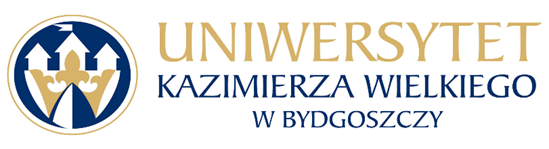 Bydgoszcz, dn. 06. 06. 2024 r.Dot. postępowania nr: UKW/DZP-281-D-18/2024Działając na podstawie art. 284 ust. 2 ustawy Prawo zamówień publicznych  z dnia 11 września 2019 r. (tj. Dz.U. z 2023r. poz. 1605 ) Zamawiający odpowiada na pytania zadane przez Wykonawców w dn. 05.06.2024 r. w postępowaniu o udzielenie zamówienia publicznego pn.: Dostawa zestawów komputerowych na potrzeby UKW w Bydgoszczy, w ramach realizacji projektu „Nowoczesny Inżynier dla branż kluczowych”
Pytanie 1:
Z formularza wynika, że procesor który odpowiada parametrom to i7-12700K, natomiast jego wynik w testach passmark uległ zmianie względem wyniku z dnia zapytania ofertowego i w tym momencie nie jesteśmy w stanie zaoferować tego procesora ze względu na zbyt małą ilość punktów tj. 34627 z wymaganych 34631. Procesory bliźniacze lub modele wyższe nie spełniają wymagań pod kątem pamięci Cache, taktowania itd. Czy wobec tego zamawiający poprawi zapis odnośnie wymaganej liczby punktów passmark?
Odpowiedź:Zamawiający zmodyfikuje treść formularza cenowego zmieniając ilość punktów na 34627.
Pytanie 2:Czy Zamawiający dopuści procesor spełniający wymagania OPZ posiadający 12 rdzeni, 20 wątków, 3.6-5.0 GHz, 25 MB cache, który osiąga w teście PassMark CPU Mark wynik 34628 punktów?Odpowiedź:
Zamawiający dopuści procesor spełniający wymagania OPZ posiadający 12 rdzeni, 20 wątków, 3.6-5.0 GHz, 25 MB cache, który osiąga w teście PassMark CPU Mark wynik 34628 punktówKanclerz UKWmgr Renata Malak